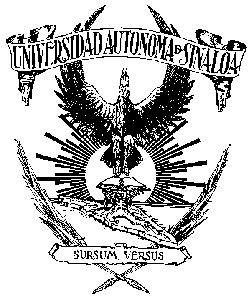 DE ENERO A DICIEMBRE DE 2021ConceptoEgresosEgresosEgresosEgresosEgresosSubejercicioConceptoAprobadoAmpliaciones/(Reducciones)ModificadoDevengadoPagadoSubejercicioConcepto123=(1+2)456=(3-4)1	GASTO CORRIENTE6,530,900,017.55-962,301,326.865,568,598,690.695,568,598,690.695,174,334,090.190.002	GASTO DE CAPITAL264,377,519.56-46,623,282.29217,754,237.27217,754,237.27193,303,586.080.004	PENSIONES Y JUBILACIONES1,983,711,777.89120,939,042.002,104,650,819.892,104,650,819.892,093,125,142.300.00Total del Gasto8,778,989,315.00-887,985,567.157,891,003,747.857,891,003,747.857,460,762,818.570.00